   Mrs. Burns’ Messages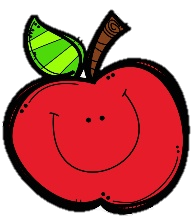    Mrs. Burns’ Messages   Mrs. Burns’ Messages   Mrs. Burns’ Messages   Mrs. Burns’ Messages   Mrs. Burns’ Messages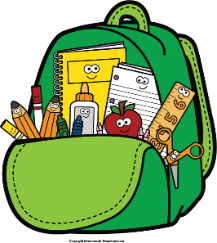 October 3-7, 2022October 3-7, 2022October 3-7, 2022October 3-7, 2022October 3-7, 2022October 3-7, 2022Reading AssessmentsThursday Quizzes: Spelling Multiple Choice, Phonics Multiple Choice, Vocabulary
Friday Assessments: Reading Skills Test, Grammar Test, Spelling TestReading AssessmentsThursday Quizzes: Spelling Multiple Choice, Phonics Multiple Choice, Vocabulary
Friday Assessments: Reading Skills Test, Grammar Test, Spelling TestReading AssessmentsThursday Quizzes: Spelling Multiple Choice, Phonics Multiple Choice, Vocabulary
Friday Assessments: Reading Skills Test, Grammar Test, Spelling TestReading AssessmentsThursday Quizzes: Spelling Multiple Choice, Phonics Multiple Choice, Vocabulary
Friday Assessments: Reading Skills Test, Grammar Test, Spelling TestReading AssessmentsThursday Quizzes: Spelling Multiple Choice, Phonics Multiple Choice, Vocabulary
Friday Assessments: Reading Skills Test, Grammar Test, Spelling TestReading AssessmentsThursday Quizzes: Spelling Multiple Choice, Phonics Multiple Choice, Vocabulary
Friday Assessments: Reading Skills Test, Grammar Test, Spelling TestReading Story and Skills:Story:  Ellie’s Long WalkPhonics/Fluency:        Review all unit 1 
        sounds/spellingsText-Based Comprehension:        Review all unit 1  
        skillsGrammar/Language:        Review all unit 1 
        skillsReading Story and Skills:Story:  Ellie’s Long WalkPhonics/Fluency:        Review all unit 1 
        sounds/spellingsText-Based Comprehension:        Review all unit 1  
        skillsGrammar/Language:        Review all unit 1 
        skillsVocabulary Words:*These words will be tested!*face – to deal with firmly or courageously*adopt – to take as one’s own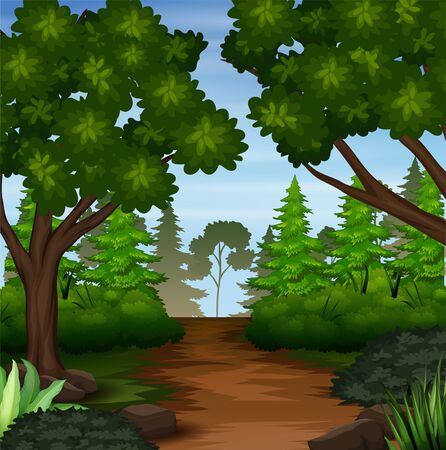 *entire – all; the whole thing*journey – a long trip*panic – uncontrolled fear*raged – stormed or burned violently*slick – smooth and slippery*slope – ground that forms an incline*surface – the top part of something*startled – excited or caused to move suddenly, as with 
              surprise or fright turned – changed or caused to change 
              in nature or condition inch –  in every way; totallyVocabulary Words:*These words will be tested!*face – to deal with firmly or courageously*adopt – to take as one’s own*entire – all; the whole thing*journey – a long trip*panic – uncontrolled fear*raged – stormed or burned violently*slick – smooth and slippery*slope – ground that forms an incline*surface – the top part of something*startled – excited or caused to move suddenly, as with 
              surprise or fright turned – changed or caused to change 
              in nature or condition inch –  in every way; totallyVocabulary Words:*These words will be tested!*face – to deal with firmly or courageously*adopt – to take as one’s own*entire – all; the whole thing*journey – a long trip*panic – uncontrolled fear*raged – stormed or burned violently*slick – smooth and slippery*slope – ground that forms an incline*surface – the top part of something*startled – excited or caused to move suddenly, as with 
              surprise or fright turned – changed or caused to change 
              in nature or condition inch –  in every way; totallyVocabulary Words:*These words will be tested!*face – to deal with firmly or courageously*adopt – to take as one’s own*entire – all; the whole thing*journey – a long trip*panic – uncontrolled fear*raged – stormed or burned violently*slick – smooth and slippery*slope – ground that forms an incline*surface – the top part of something*startled – excited or caused to move suddenly, as with 
              surprise or fright turned – changed or caused to change 
              in nature or condition inch –  in every way; totally                             MathTopic 3: Add Within 100 Using Strategies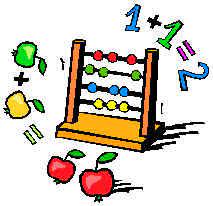 We will continue adding 2-digit numbers this week, with and without regrouping.Tuesday: Topic 3 ReviewWednesday: Topic 3 Test                             MathTopic 3: Add Within 100 Using StrategiesWe will continue adding 2-digit numbers this week, with and without regrouping.Tuesday: Topic 3 ReviewWednesday: Topic 3 Test                             MathTopic 3: Add Within 100 Using StrategiesWe will continue adding 2-digit numbers this week, with and without regrouping.Tuesday: Topic 3 ReviewWednesday: Topic 3 Test                             MathTopic 3: Add Within 100 Using StrategiesWe will continue adding 2-digit numbers this week, with and without regrouping.Tuesday: Topic 3 ReviewWednesday: Topic 3 TestSocial Studies/ScienceThis week we will identify national historical figures and celebrations that exemplify fundamental democratic values, including equality, justice, and responsibility for the common good.Social Studies/ScienceThis week we will identify national historical figures and celebrations that exemplify fundamental democratic values, including equality, justice, and responsibility for the common good.Spelling Words:Spelling Words:Spelling Words:Spelling Words:Spelling Words:Spelling Words:marchshedjudgetrackjudgetrackclappedwishesmiddleshrankchorespurple